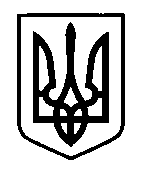 УКРАЇНАПрилуцька міська радаЧернігівська областьУправління освіти Про продовження карантину  в закладах дошкільної, загальної середньої та позашкільної освіти міста Відповідно до Постанов Кабінету Міністрів України від 04.05.2020 №332  «Про внесення змін до деяких актів Кабінету Міністрів України», НАКАЗУЮ:Директорам закладів дошкільної, загальної середньої та позашкільної освіти: Вжити заходів для продовження  карантину у закладах дошкільної, загальної середньої та позашкільної освіти до 22 травня  2020 року.Суворо дотримуватися заходів із протидії поширення корона вірусної інфекції, передбаченими Постановами Кабінету Міністрів України.Контроль за виконанням даного наказу залишаю за собою.Заступник начальника управління освіти		             В.Г. ХОДЮК		                             8 травня    2020  рокуНАКАЗм. Прилуки№93